2021年高平市医疗集团公开引进高层次人才岗位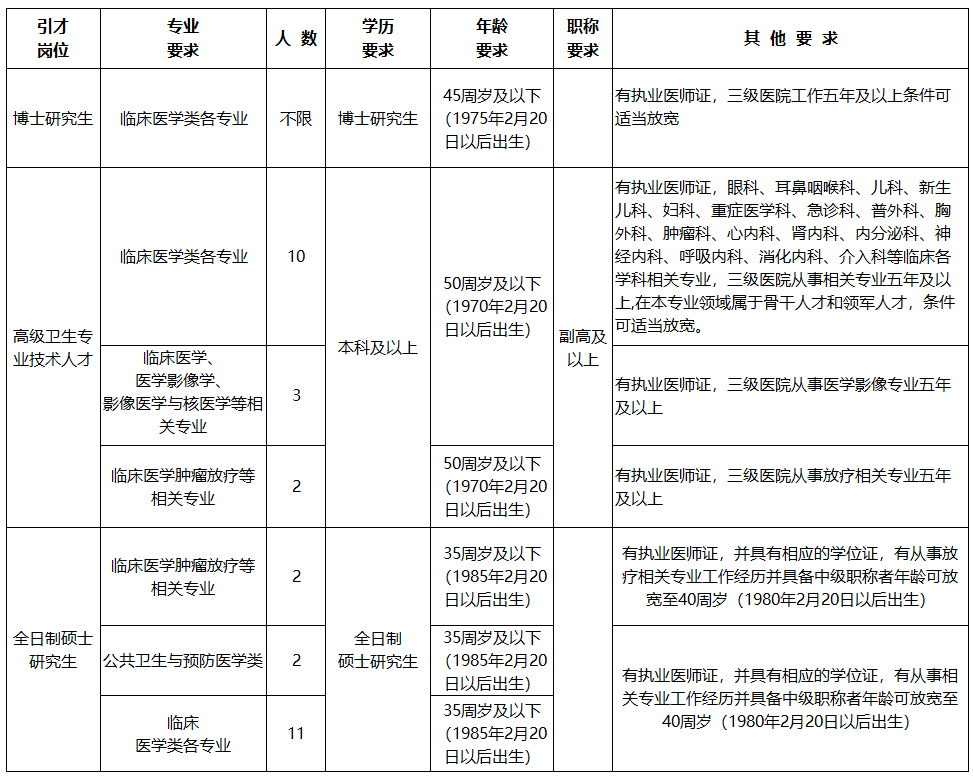 